CALENDÁRIO – ESPECIALIZAÇÃO EM GESTÃO PÚBLICA E MEIO AMBIENTE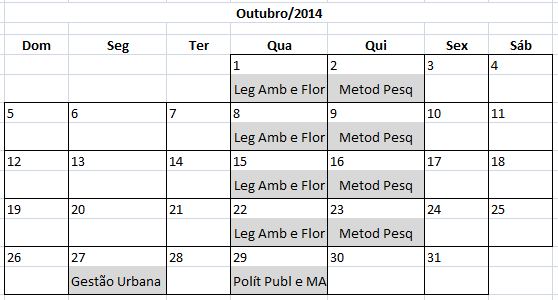 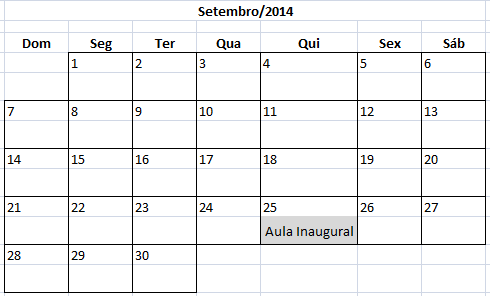 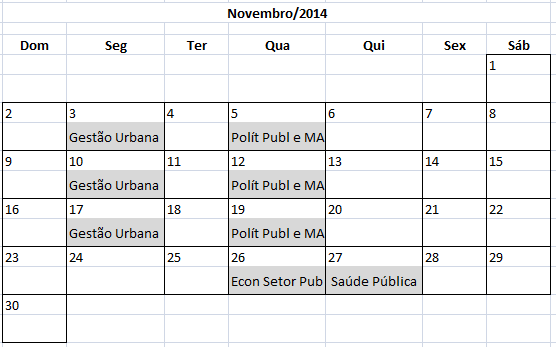 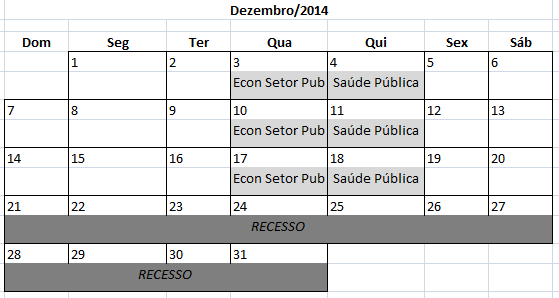 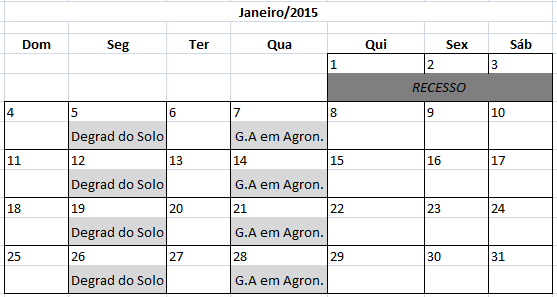 Aulas 2015-1 (ainda sem confirmação de datas)Março/2015Administração PúblicaGestão de Áreas DegradadasAbril/2015Gestão de Recursos HídricosLogística Reversa na Gestão PúblicaMaio/2015Gestão Ambiental RuralTópicos Especiais (disciplina eletiva)Junho/2015 a Dezembro/2015Trabalho de Conclusão de Curso (Artigo Científico)